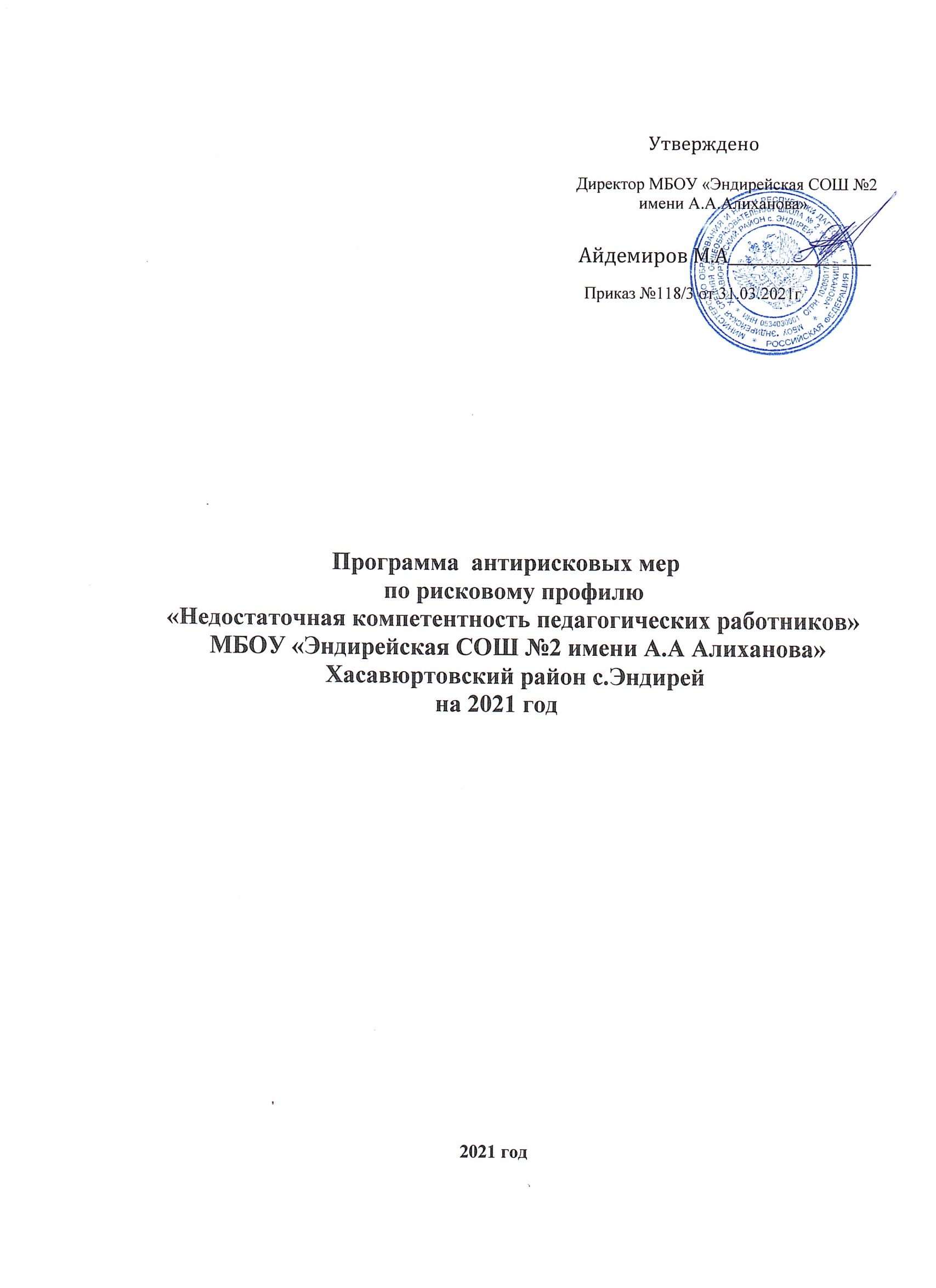 Дорожнаякартареализациипрограммыантирисковыхмер«Недостаточнаяпредметнаяиметодическаякомпетентностьпедагогическихработников»1.НаименованиепрограммыантирисковыхмерНедостаточнаяпредметнаяи методическаякомпетентностьпедагогическихработников.2.ЦельреализациипрограммыСоздание условий,способствующихдляпрофессионального роста педагогов МБОУ «Эндирейская СОШ №2 им.Алиханова А.А» и улучшенияих социального статуса наосновеактивизацииимеющегосяучительскогопотенциала.3.Задачиреализациипрограммыпровестидиагностикупрофессиональныхдефицитовпедагогов;направитьпедагоговдляпрохождениядополнительной образовательной программы всоответствиисвыявленнымипрофессиональнымидефицитами;4.ЦелевыепоказателиОценка педагогической компетенции учителей.Участиевсистемеобменаопытом.Использованиесовременныхпедагогическихтехнологий.Доляродителей,неудовлетворѐнныхпреподаваниемпредметов.5.МетодысбораиобработкиинформацииНаблюдение,	анализ,	мониторинг,	анкетирование,изучениеианализдокументов,самооценка6.Срокиреализациипрограммы1 этап (апрель 2021) - аналитико-подготовительный: стартовая и проектная диагностика, самоанализ деятельности, разработка Программы развития.2 этап (май - октябрь 2021) – основной этап: реализация целей и задач Программы. 3 этап (ноябрь-декабрь 2021 года) – завершающий этап: анализ результатов выполнения среднесрочной программы развития.7.Меры/мероприятияподостижениюцелиизадачОписанывДорожнойкарте8.ОжидаемыеконечныерезультатыреализациипрограммыУкреплениекадровогопотенциалаСозданиесистемыиндикаторовипоказателеймоделиучительскогороста;Создание системы профессионального ростапедагогическихработников,способствующейформированию профессиональных компетенций ипривлечениюмолодыхспециалистов;Развитиесистемывзаимодействияссоциумомврамках реализации системно-деятельностногоподхода;Созданиеслужбымониторингакачестваобразования,компетентностейучителя;Повышениекачестварезультатовобразования;9.ИсполнителиДиректор,заместителидиректорапоУВР,ВР,НМР,руководителиМО,учителя10.ПриложениеДорожнаякартареализациипрограммыантирисковыхмерЗадачиМероприятияСрокипроведенияОтветственныеУчастникиПровестидиагностикупрофессиональныхдефицитовпедагоговДиагностика педагоговнапрофессиональнуюкомпетентностьМай-августЗам директорапоУВРУчителяначальныхклассов,учителя-предметникиОсуществление курсовой подготовки и переподготовки учителей по результатам кадрового прогноза школыСоставления графика курсовой подготовки и переподготовки педагоговвстрогомсоответствиисвыявленнымипрофессиональнымидефицитамимай-декабрьЗам директорапоУВРУчителяначальныхклассов,учителя-предметникиОсуществление курсовой подготовки и переподготовки учителей по результатам кадрового прогноза школыОрганизациявзаимопосещенияуроков дляповышенияпредметнойметодическойкомпетентностиучителей-предметниковСентябрь-декабрьЗам директорапоУВРУчителяначальныхклассов,учителя-предметники